ASP Transition Year School Report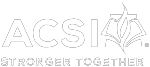 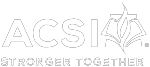 School Name:  	 Dates of Visit:  	School Address:   	City/State/Zip:  	Head of School Name:  	 Phone Number:  	 School Web Address:  	School ProfileProvide a written narrative for each element of the school profile, as indicated.Summarize the history of the schoolii.  	Describe the student and community demographicsSchool Profile(continued)iii. 	Provide an overview of the school’s programs, facilities, and services	School Profile(continued)Profile the school faculty and their qualificationsv.  	Identify significant challenges the school faces in the accreditation processSignificant Changes Identify any major changes in the school since the last accreditation visit that relate to the standards of accreditation. Provide one or two concise paragraphs describing each change, and identifying the impact of the change on the school’s compliance with the standards of accreditation.Verification of Standards 1. Engage stakeholders in assessing the school’s compliance with all standards of accreditation, and provide the following REACH documents along with this report:A completed, up-to-date REACH Standards Indicators Checklist; A completed School Indicator Ratings Spreadsheet; and A current School Certification Spreadsheet.2. Give a written explanation below for any standard with which the school is in partial or non-compliance, with one or two concise paragraphs describing each standard.3. Provide below a brief description of how major stakeholders were involved in assessing the school’s compliance with the standards of accreditation.Major RecommendationsList all major recommendations from the previous team report, and provide a narrative for each describing how the recommendation has been addressed. Major Recommendations(continued) Continuous School Improvement UpdateProvide a narrative for how the CSIP was developed and implemented during the course of the accreditation term.  Continuous School Improvement Update(continued)